ΑΝΟΙΞΗΤην άνοιξη αν δεν την βρεις τη φτιάχνεις.  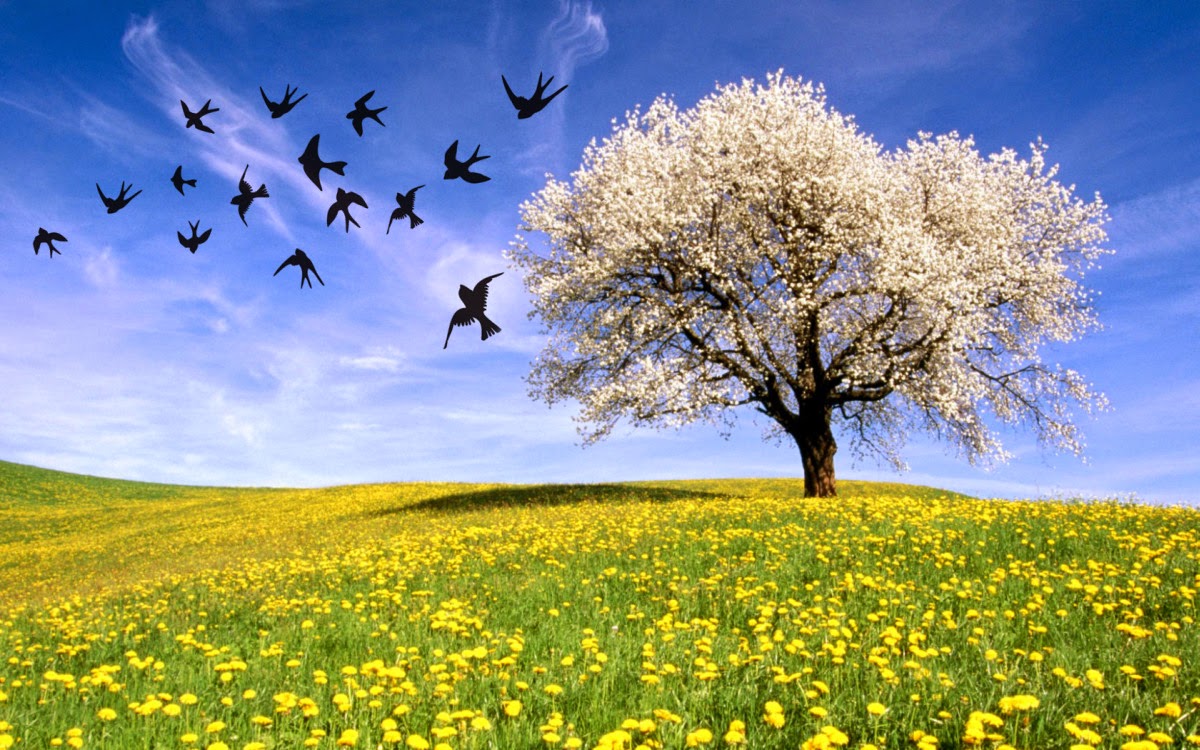 «ΜΑΡΤΗΣ»Κατά τις ηλιόλουστες ημέρες του Μαρτίου που ακολουθούσαν τα κρύα του χειμώνα, τα παιδιά έβγαιναν από τα σπίτια και έπεζαν έξω στις αυλές. Οι μητέρες, για να τα προφυλάξουν από τις ακτίνες του μαρτιάτικου ήλιου που θεωρούνται επικίνδυνες, έφτιαχναν και φορούσαν στο χέρι ή στο πόδι των παιδιών τον "Μάρτη", ένα κορδόνι από λευκό και κόκκινο νήμα. 
Ο ήλιος το μάρτιο συνήθως καίει και μαυρίζει τα πρόσωπα των παιδιών: “Του Μάρτη ο ήλιος βάφει και πέντε δεν ξεβάφει”. Η μαυρίλα όμως σήμαινε και ασχήμια, προπάντων για τα κορίτσια που η παράδοση τα ήθελε άσπρα και ροδομάγουλα:  «Ο πόχει κόρη ακριβή, το Μάρτη ο ήλιος μη την ιδεί». Για να αποτρέψουν την επίδραση του ήλιου λοιπόν, έφτιαχναν και φορούσαν τον «μάρτη», ώστε να προστατεύσει τα πρόσωπα των παιδιών από τον ήλιο και να μην καούν. Όταν τον έβγαζαν τον κρεμούσαν σε τριανταφυλλιές, ώστε να γίνουν τα μάγουλά τους κόκκινα σαν τριαντάφυλλα.Ο "Μάρτης" ουσιαστικά αποτελείται από δύο κλωστές, άσπρη και μία κόκκινη, στριμένες μεταξύ τους, που συμβόλιζαν την αγνότητα και τα χαρά. Σε κάποιες παραδόσεις αναφέρεται και μία χρυσή κλωστή ώστε να συμβολίζεται και η αφθονία.Συνηθίζεται να φοριέται μέχρι το τέλος του μήνα. Σε ορισμένες περιοχές το μαρτιάτικο βραχιολάκι θεωρείται ιερό από τη λαϊκή παράδοση που δεν είναι πρέπον να πεταχτεί. Για αυτό το φορούσαν μέχρι το Πάσχα και το έδενα στην Αναστάσιμη λαμπάδα για να καεί. Σε άλλες περιοχές έκαιγαν το  βραχιολάκι στις φωτιές που άναβαν για να κάψουν τον Ιούδα.Η πιο διαδεδομένη όμως αντίληψη φέρει το "Μάρτη" να φοριέται μέχρι να εμφανιστούν τα πρώτα χελιδόνια. Τότε έβγαζαν το Μάρτη και τον αφήναν σε κλαδιά για να τον πάρουν τα πουλιά και να το χρησιμοποιήσουν στην κατασκευή της φωλιάς τους.ΛΑΟΓΡΑΦΙΑ
Η λαϊκή φαντασία έδωσε στο Μάρτιο ένα σωρό παρατσούκλια, όπως Ανοιξιάτης (γιατί είναι ο πρώτος μήνας της Άνοιξης), Γδάρτης, Παλουκοκάφτης Κλαψομάρτης, Πεντάγνωμος (για το ευμετάβλητο του καιρού), Βαγγελιώτης (λόγω της γιορτής του Ευαγγελισμού), Φυτευτής, και άλλα δηλωτικά της φυσιογνωμίας του, που έχουν σχέση με ιδιότητες ή πράξεις που του αποδίδονται.Τα πιο πολλά από αυτά βρίσκονται μέσα στις παραδόσεις και τις παροιμίες που έπλασε ο λαός για να εξηγήσει τις απότομες μεταβολές του καιρού ή τις βαρυχειμωνιές που παρατηρούνται μέσα στο Μάρτη και που πάντα είναι επικίνδυνες για τη γεωργία και την κτηνοτροφία.«Μάρτης γδάρτης και κακός παλουκοκάφτης,
τα παλιά παλούκια καίει, τα καινούργια ξεριζώνει».στην οποία και χρωστάει τα παρατσούκλια γδάρτης και παλουκοκάφτης.Για τις μεγάλες του παγωνιές λένε: «Τον Μάρτη χιόνι βούτυρο, μα σαν παγώσει μάρμαρο».
ενώ για την αντιμετώπιση του κρύου άλλες παροιμίες συμβουλεύουν:«Φύλλα ξύλα για το Μάρτη να μην κάψεις τα παλούκια».«Το Μάρτη φύλα άχερα μη χάσεις το ζευγάρι».«Τσοπάνη μου την κάπα σου το Μάρτη φύλαγε την».«Ο Αύγουστος για τα πανιά κι ο Μάρτης για τα ξύλα».                                                                               Το ΣΤ΄ 1 και η Δασκάλα Βασιλική Παππά